В преддверии 23 февраля девочки нашего класса «номинировали» наших мальчиков, будущих защитников Отечества. Очень точно были подмечены основные качества каждого, фотографии были подобраны так, что мы хохотали все вместе, просматривая презентацию, подготовленную к праздничному мероприятию. Каждый будущий защитник Отечества получил подарок. А после поздравлений мы провели эстафету смешанного состава в спортивном зале. С праздником, дорогие наши мальчишки!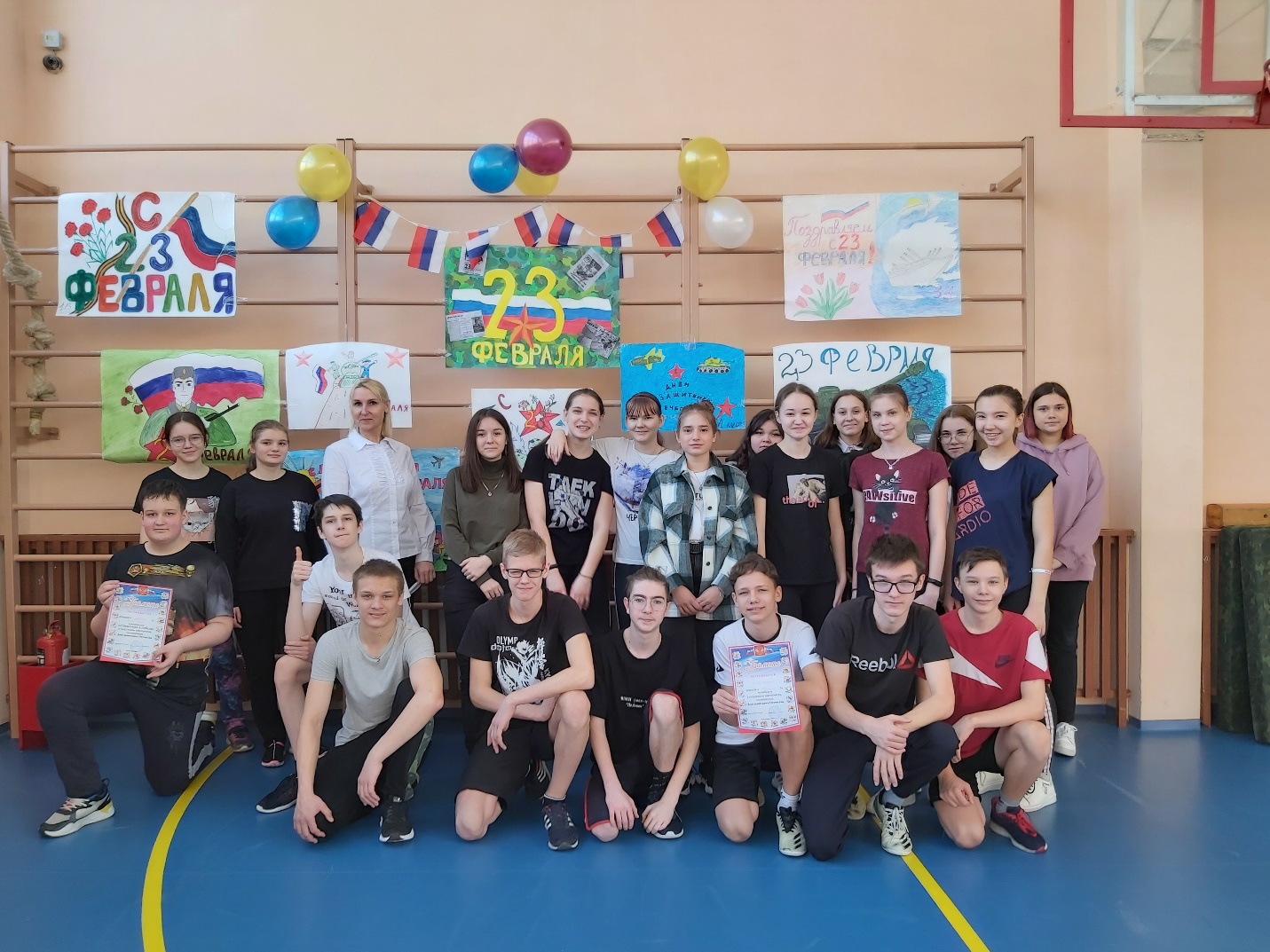 